Böhmische Kartoffelpuffer (Bramboráky)Zutaten: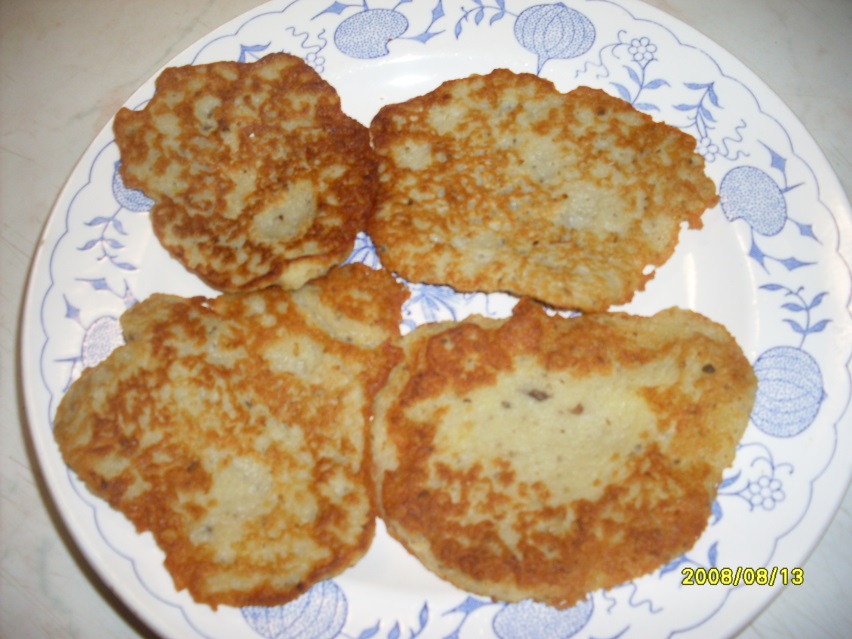 1 kg Kartoffeln⅛ l Milch120 g Mehl3 Eier4 KnoblauchzehenSalz, Pfeffer3 Teelöffel Majoran100 ml ÖlZubereitung:Kartoffeln waschen, schälen und grob reiben. Milch erhitzen, über die Kartoffeln gießen. Mehl und Eier unterrühen. Knoblauch reiben und mit Salz, Pfeffer und Majoran untermengen. Die Kartoffelpuffer in Öl nacheinander 4 – 5 Minuten von jeder Seite braten. Gleich nach dem Braten essen. Guten Appetit!Böhmischer Lendenbraten (Svíčková)1 kg Rinderfilet50 kg SpeckPfeffer und Salz1 ½ kg Wurzelwerk (Karrotten, Sellerieknolle und Petersilienwurzel zu je gleichen Teilen)Ca. 1 ½ Wasswr3 Lorbeerbläter,1 Teel. Thymian10 Neugewürzkörner20 PfefferkörnerSalzCa. 150 ml Essig200 ml SchlagsahneZuckerZitroneRinderfilet waschen, häuten und von den Sehen befreien. Dann das Filet mit Speck (in Streifen geschichtten) spicken. Sparsam mit Pfeffer und Salz würzen. Würzelwerk in kleine Strücke schneiden oder raspeln. In einem Topf Waser zum Seiden bringen, Lorbeerbläter, Thymian, Neugewürzkörner, Pfefferkörner, Salz